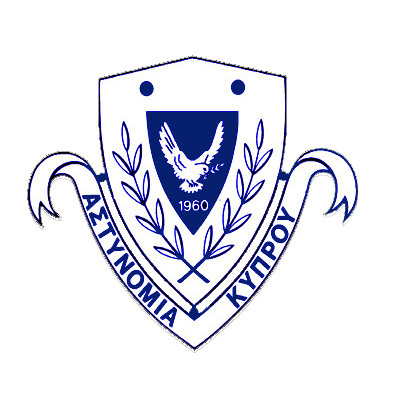 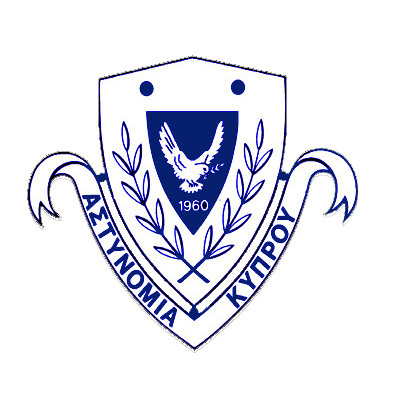 Ηλεκτρ. Ταχυδρομείο / E-mail: pressοffice@police.gov.cy	  Ιστοσελίδα / Website: www.police.gov.cy Facebook.com/cypruspolice - twitter.com/Cyprus_Police                                                                          4 Σεπτεμβρίου, 2020ΑΣΤΥΝΟΜΙΚΗ ΑΝΑΚΟΙΝΩΣΗ ΑΡ. 1Εκπαίδευση προσωπικού της Πυροσβεστικής Υπηρεσίας σε τηλεσκοπικό βραχιονοφόρο πυροσβεστικό όχημα μέγιστου ύψους επέκτασης 60 μέτρωνΠληροφορείται το κοινό ότι, μεταξύ των ημερομηνιών 7/9/2020 -19/9/2020 και μεταξύ των ωρών 08:00 – 14:00 (εκτός Κυριακές) προγραμματίζεται να γίνει εκπαίδευση χειριστών του νέου τηλεσκοπικού βραχιονοφόρου πυροσβεστικού οχήματος μέγιστου ύψους επέκτασης 60 μέτρων στην επαρχία Λεμεσού. Μέρος της εκπαίδευσης εμπεριέχει και πρακτική εξάσκηση, η οποία προγραμματίζεται να γίνεται στο κτίριο υπό την ονομασία «DEL MAR», το οποίο βρίσκεται στην Λεωφόρο Βασιλέως Γεωργίου Α’ στη Γερμασόγεια. Το συγκεκριμένο όχημα θα χρησιμοποιείται από την Πυροσβεστική Υπηρεσία για σκοπούς διάσωσης και πυρόσβεσης σε ψηλά κτίρια.Ενόψει των πιο πάνω επισημαίνεται ότι δεν συντρέχει κανένας απολύτως λόγος ανησυχίας για το κοινό.Να σημειωθεί ότι κατά τη διαδρομή δεν θα χρησιμοποιούνται σειρήνες.ΓΡΑΦΕΙΟ ΤΥΠΟΥ 